Перечень рекомендуемых мероприятий по улучшению условий трудаНаименование организации: Дата составления:  Председатель комиссии по проведению специальной оценки условий трудаЧлены комиссии по проведению специальной оценки условий труда:Эксперт(ы) организации, проводившей специальную оценку условий труда:Наименование структурного подразделения, рабочего местаНаименование мероприятияЦель мероприятияСрок
выполненияСтруктурные подразделения, привлекаемые для выполненияОтметка о выполнении12345602. Родовое отделение ПЦ02 00 002А. Врач-акушер-гинекологБиологический: Влажная уборка с применением дезинфицирующих средств. Применение приборов обеззараживания воздухаСнижение вредности  Напряженность: Организовать рациональные режимы труда  и отдыхаСнижение напряженности трудового процесса 02 00 005. Младшая медицинская сестра по уходу за больнымиБиологический: Влажная уборка с применением дезинфицирующих средств. Применение приборов обеззараживания воздухаСнижение вредности 05. Бактериологическая лаборатория05 00 008. БиологБиологический: Влажная уборка с применением дезинфицирующих средств. Применение приборов обеззараживания воздухаСнижение вредности Для всех рабочих местОрганизовывать  проведение периодических медицинских осмотров и освидетельствований с целью динамического наблюдения за состоянием здоровья работников, своевременного выявления начальных форм профессиональных заболеваний, ранних признаков воздействия вредных и (или) опасных производственных факторов на состояние здоровья работников, формирование групп риска.Организовать проведение проверки состояния стационарного оборудования и электропроводки аварийного и рабочего освещения, испытание и измерение сопротивления изоляции проводов, кабелей и заземляющих устройств Потребителя, не реже одного раза в три года в соответствии с графиком.    Результаты замеров оформлять  актом (протоколом) в соответствии с нормами испытания электрооборудования.Выполнение требований: ПТЭЭПОбеспечивать размещение  производственного оборудования, организацию рабочих мест с целью обеспечения безопасности работников.Выполнение требований Приказа Минздравсоцразвития РФ от 01.03.2012 №181Н "Об утверждении Типового  перечня ежегодно реализуемых работодателем мероприятий по улучшению условий и охраны труда и снижению уровней профессиональных рисков.Информировать работников о состоянии условий и охраны труда на рабочих местах о существующем риске повреждения здоровья и полагающихся работникам средствах индивидуальной защиты, компенсациях и льготах.Выполнение требований Трудового кодекса РФ ст. 212Своевременно пересматривать регламент трудового распорядка и определять регламентируемые перерывы  в течении рабочей смены в зависимости от сложности выполняемых работ.Выполнение требований Приказ Минздравсоцразвития РФ от 01.03.2012 №181Н "Об утверждении Типового  перечня ежегодно реализуемых работодателем мероприятий по улучшению условий и охраны труда и снижению уровней профессиональных рисков.Организовать проведение обучение по организации проверки знаний требований охраны труда руководителей и специалистов.Выполнение требований Трудового кодекса РФ ст. 225Организовать проведение обучение по пожарно-техническому минимуму руководителей и специалистов.Выполнение требований Федерального закона №123-ФЗ от 22.07.2008 "Технический регламент о требованиях пожарной безопасности" (с изм. на 29 июля 2017 г.). Необходимо своевременно  разработать утвердить  руководителем   программы: вводного, первичного  инструктажа на рабочем месте. Обеспечить своевременное, с установленной периодичностью, проведение всех видов инструктажей и их регистрацию в журналах инструктажей (в том числе с командированными и работниками сторонних организаций, выполняющими работы на выделенном участке, и с другими лицами, участвующими в производственной деятельности организации).Выполнение требований:  ГОСТ 12.0.004-2015 ССБТ Организация обучения безопасности труда.Организовывать в установленном порядке обеспечение работников, занятых на работах с вредными или опасными условиями труда, а также на работах, производимых в особых температурных и климатических условиях или связанных с загрязнением, сертифицированными или имеющими таможенную декларацию, специальной одеждой, специальной обувью и другими средствами индивидуальной защиты, смывающими и обезвреживающими средствами.Выполнение требований:Межотраслевых правил обеспечения работников специальной одеждой, специальной обувью и другими средствами индивидуальной защиты, утвержденные приказом Минздравсоцразвития России от 1 июня 2009 г. N 290н, ст. 212, Трудового кодекса РФ , Приказа Минздравсоцразвития РФ от 01.03.2012 №181нОбеспечивать контроль  организации устройств новых  и проведение реконструкции уже  имеющихся отопительных и вентиляционных систем в производственных и бытовых помещениях,  установок кондиционирования воздуха с целью обеспечения нормального теплового режима и микроклимата, чистоты воздушной среды в рабочей и обслуживаемых зонах помещений, организовать проверку эффективности вентиляционных систем 1 раз в год.Выполнение требований: Приказа Минздравсоцразвития РФ от 01.03.2012 №181нОрганизовывать контроль за: оборудованием по установленным нормам помещения для оказания медицинской помощи и (или) созданием  санитарных постов с аптечками, укомплектованными набором лекарственных средств и препаратов для оказания первой помощи.Выполнение требований Приказа Минздравсоцразвития РФ от 01.03.2012 №181Н "Об утверждении Типового  перечня ежегодно реализуемых работодателем мероприятий по улучшению условий и охраны труда и снижению профессиональных рисков" (с изм. на 16 июня 2014 г.)Организовывать проведение специальной оценки условий труда с периодичностью 1 раз в 5 лет.Выполнение требований Приказа Минздравсоцразвития РФ от 01.03.2012 №181Н "Об утверждении Типового  перечня ежегодно реализуемых работодателем мероприятий по улучшению условий и охраны труда и снижению профессиональных рисков" (с изм. на 16 июня 2014 г.), Федерального закона РФ №.426 от 28.12.2013 г. "О специальной оценке условий труда".Организовать оценку уровней профессиональных рисков.Выполнение требований Приказа Минздравсоцразвития РФ от 01.03.2012 №181Н "Об утверждении Типового  перечня ежегодно реализуемых работодателем мероприятий по улучшению условий и охраны труда и снижению профессиональных рисков" (с изм. на 16 июня 2014 г.)Организовать реализацию мероприятий по улучшению условий и охраны труда, в том числе разработанных по результатам СОУТ, и оценки уровней профессиональных рисков.Выполнение требований Приказа Минздравсоцразвития РФ от 01.03.2012 №181Н "Об утверждении Типового  перечня ежегодно реализуемых работодателем мероприятий по улучшению условий и охраны труда и снижению профессиональных рисков" (с изм. на 16 июня 2014 г.)Организовывать приобретение стендов, тренажеров, наглядных материалов, научно-технической литературы для проведения инструктажей по охране труда, обучения безопасным приемам и методам выполнения работ, оснащение кабинетов (учебных классов) по охране труда компьютерами, теле-, видео-, аудиоаппаратурой, лицензионными обучающими и тестирующими программами, проведение выставок, конкурсов и смотров по охране труда.Выполнение требований Приказа Минздравсоцразвития РФ от 01.03.2012 №181Н "Об утверждении Типового  перечня ежегодно реализуемых работодателем мероприятий по улучшению условий и охраны труда и снижению профессиональных рисков" (с изм. на 16 июня 2014 г.)Обеспечивать реализацию мероприятий, направленных на развитие физической культуры и спорта в трудовых коллективах, в том числе:- компенсация работникам оплаты занятий спортом в клубах и секциях;- организация и проведение физкультурных и спортивных мероприятий, в том числе мероприятий по внедрению Всероссийского физкультурно-спортивного комплекса "Готов к труду и обороне" (ГТО), включая оплату труда методистов и тренеров, привлекаемых к выполнению указанных мероприятий;- организация и проведение физкультурно-оздоровительных мероприятий (производственной гимнастики, лечебной физической культуры (далее - ЛФК) с работниками, которым по рекомендации лечащего врача и на основании результатов медицинских осмотров показаны занятия ЛФК), включая оплату труда методистов, тренеров, врачей-специалистов, привлекаемых к выполнению указанных мероприятий;- приобретение, содержание и обновление спортивного инвентаря;- устройство новых и (или) реконструкция имеющихся помещений и площадок для занятий спортом;- создание и развитие физкультурно-спортивных клубов, организованных в целях массового привлечения граждан к занятиям физической культурой и спортом по месту работы;Выполнение требований Приказа Минздравсоцразвития РФ от 01.03.2012 №181Н "Об утверждении Типового  перечня ежегодно реализуемых работодателем мероприятий по улучшению условий и охраны труда и снижению профессиональных рисков" (с изм. на 16 июня 2014 г.)Организовать проведение инструментальных измерений факторов производственной среды на рабочих местах в соответствии с установленной периодичностью и Программой производственного контроля.Выполнение требований СП 1.1.1058-01Организация и проведение производственного контроля за соблюдением санитарных правил и выполнением санитарно-противоэпидемических (профилактических) мероприятий (с изменениями и дополнениями СП 1.1.2193-07)Обеспечить на рабочих местах, в помещениях: - исправные и в необходимом количестве средства пожаротушения;- схемы эвакуации;- инструкции по мерам пожарной безопасностиВыполнение требований: ППБГлавный врачХамидуллин Р.А.(должность)(подпись)Ф.И.О.(дата)И.о главного бухгалтераВалиева Р.Х.(должность)(подпись)Ф.И.О.(дата)Заместитель главного врача по экономическим вопросамБарабаш А.Б.(должность)(подпись)(Ф.И.О.)(дата)Начальник отдела кадровСеменова Э.Р.(должность)(подпись)(Ф.И.О.)(дата)Заместитель главного врача по эпидемиологическим вопросамШамсетдинова Р.Д.(должность)(подпись)(Ф.И.О.)(дата)Начальник юридического отделаЮсупова Р.Х.(должность)(подпись)(Ф.И.О.)(дата)Специалист по охране трудаЧернобровкина С.С.(должность)(подпись)(Ф.И.О.)(дата)Специалист по охране трудаПономарева Р.Р.(должность)(подпись)(Ф.И.О.)(дата)Председатель профкомаМотыгуллина И.Г.(должность)(подпись)(Ф.И.О.)(дата)476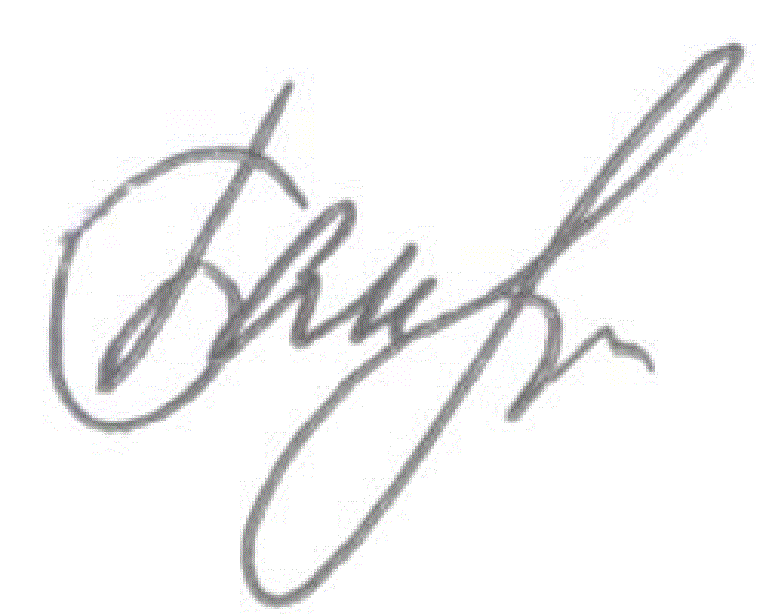 Баринова Светлана Михайловна(№ в реестре экспертов)(подпись)(Ф.И.О.)(дата)